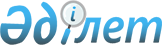 "2011-2013 жылдарға арналған аудандық бюджет туралы" Қармақшы аудандық мәслихатының 2010 жылғы 22 желтоқсандағы кезекті 34 сессиясының N 224 шешіміне өзгерістер енгізу туралы
					
			Күшін жойған
			
			
		
					Қызылорда облысы Қармақшы аудандық мәслихатының 2011 жылғы 30 маусымдағы N 258 шешімі. Қызылорда облысының Әділет департаментінде 2011 жылы 26 шілдеде N 10-5-162 тіркелді. Шешімнің қабылдау мерзімінің өтуіне байланысты қолдану тоқтатылды (Қызылорда облысы Қармақшы аудандық мәслихатының 2012 жылғы 01 наурыздағы N 41 хаты)      Ескерту. Шешімнің қабылдау мерзімінің өтуіне байланысты қолдану тоқтатылды (Қызылорда облысы Қармақшы аудандық мәслихатының 2012.03.01 N 41 хаты)

      Қазақстан Республикасының 2008 жылғы 4 желтоқсандағы Бюджет кодексіне, "Қазақстан Республикасындағы жергілікті мемлекеттік басқару және өзін-өзі басқару туралы" Қазақстан Республикасының 2001 жылғы 23 қаңтардағы Қазақстан Республикасы Заңының 6–бабының 1 – тармағының 1-тармақшасына ""2011-2013 жылдарға арналған облыстық бюджет туралы" Қызылорда облыстық мәслихатының 2010 жылғы 13 желтоқсандағы 35-сессиясының N 261 шешімін іске асыру туралы" Қызылорда облысы әкімдігінің 2010 жылғы 27 желтоқсандағы N 979 қаулысына өзгерістер мен толықтырулар енгізу туралы" Қызылорда облысы әкімдігінің 2011 жылғы 7 маусымдағы N 43 қаулысына сәйкес Қармақшы аудандық мәслихаты ШЕШІМ ЕТЕДІ:



      1. "2011-2013 жылдарға арналған аудандық бюджет туралы" Қармақшы аудандық мәслихатының 2010 жылғы 22 желтоқсандағы кезекті 34 сессиясының N 224 шешіміне (нормативтік құқықтық кесімдердің мемлекеттік тіркеу тізілімінде 10-5-154 нөмірімен тіркелген) мынадай өзгерістер енгізілсін:



      1-тармақтағы:

      1) тармақшадағы:

      "5 072 342" деген сандар "5 052 190" деген сандармен ауыстырылсын;

      "4 377 037" деген сандар "4 356 885" деген сандармен ауыстырылсын;

      2) тармақшадағы:

      "5 154 258" деген сандар "5 170 461" деген сандармен ауыстырылсын;

      3) тармақшадағы:

      "36 109" деген сандар "48 691" деген сандармен ауыстырылсын;

      5) тармақшадағы:

      "118 025" деген сандар "166 962" деген сандармен ауыстырылсын;

      6) тармақшадағы:

      "118 025" деген сандар "166 962" деген сандармен ауыстырылсын;



      аталған шешімнің 5 тармағының 1) тармақшасындағы:

      "7 819" деген сандар "4 388" деген сандармен ауыстырылсын;



      аталған шешімнің 1-қосымшасы осы шешімнің 1-қосымшасына, 4-қосымшасы осы шешімнің 2-қосымшасына сәйкес редакцияда жазылсын.



      2. Осы шешім 2011 жылғы 1 қаңтардан бастап қолданысқа енгізіледі.      Аудандық мәслихаттың

      кезекті 39-сессиясының төрағасы                   А. Қуанбаев      Аудандық мәслихат хатшысы                         М. Ерманов      Қармақшы аудандық мәслихатының

      2011 жылғы "30" маусымдағы

      кезекті 39-сессиясының

      N 258 шешіміне 1- қосымша      Қармақшы аудандық мәслихатының

      2010 жылғы "22" желтоқсандағы

      кезекті 34 сессиясының N 224

      шешіміне 1-қосымша        

2011 жылға арналған аудандық бюджет      Қармақшы аудандық мәслихатының

      2011 жылғы "30" маусымдағы

      кезекті 39-сессиясының

      N 258 шешіміне 2-қосымша      Қармақшы аудандық мәслихатының

      2010 жылғы "22" желтоқсандағы

      кезекті 34 сессиясының N 224

      шешіміне 4-қосымша        

2011 жылға арналған аудандық бюджеттің бюджеттік инвестицияларды жүзеге асыруға бағытталған бағдарламаларының тізбесі 

""2011-2013 жылдарға арналған аудандық бюджет туралы" Қармақшы аудандық мәслихатының 2010 жылғы 22 желтоқсандағы кезекті 34 сессиясының N 224 шешіміне өзгерістер енгізу туралы" Қармақшы аудандық мәслихатының 2011 жылғы 30 маусымдағы кезекті 39-сессиясының N 258 шешіміне

      ТҮСІНДІРМЕ ЖАЗБА      "2011-2013 жылдарға арналған аудандық бюджет туралы" Қармақшы аудандық мәслихатының 2010 жылғы 22 желтоқсандағы кезекті 34 сессиясының N 224 шешіміне төмендегі өзгерістер енгізілу ұсынылуда.       Кірістер      ""2011-2013 жылдарға арналған облыстық бюджет туралы" Қызылорда облыстық мәслихатының 2010 жылғы 13 желтоқсандағы 35 сессиясының N 261 шешімін іске асыру туралы" Қызылорда облысы әкімдігінің 2010 жылғы 27 желтоқсандағы N 979 қаулысына өзгерістер мен толықтырулар енгізу туралы" Қызылорда облысы әкімдігінің 2011 жылғы 7 маусымдағы N 43 қаулысына сәйкес аудандық бюджетке облыстық бюджеттен берілетін даму трансферттер 3431 мың теңгеге азайтылды.       Шығындар      1. Облыстық бюджет есебінен бөлінген қаржының үнемделуіне байланысты аудандық құрылыс бөлімінен 464 006 "Сумен жабдықтау жүйесін дамыту" бюджеттік бағдарламасынан "Қармақшы ауданы Жосалы аудан орталығындағы суды алдын-ала айдау станциясының құрылысы" жобасын қоса қаржыландырудан – 3 431 мың теңге азайтылды.

      2. "Жұмыспен қамту - 2020 бағдарламасы аясында инженерлік коммуникациялық инфрақұрылымды дамыту" бюджеттік бағдарламасы Қазақстан Республикасының бірыңғай бюджеттік сыныптамаға сәйкестендірілді.
					© 2012. Қазақстан Республикасы Әділет министрлігінің «Қазақстан Республикасының Заңнама және құқықтық ақпарат институты» ШЖҚ РМК
				СанатыСанатыСанатыСанатыСомасы, мың теңге
СыныбыСыныбыСыныбыIшкi сыныбыIшкi сыныбыАтауы
1.Кірістер50521901Салықтық түсімдер630080101Табыс салығы2382451012Жеке табыс салығы238245103Әлеуметтiк салық1631391031Әлеуметтік салық163139104Меншiкке салынатын салықтар2120331041Мүлiкке салынатын салықтар1808341043Жер салығы43601044Көлiк құралдарына салынатын салық265631045Бірыңғай жер салығы276105Тауарларға, жұмыстарға және қызметтерге салынатын iшкi салықтар111871052Акциздер40911053Табиғи және басқа ресурстарды пайдаланғаны үшiн түсетiн түсiмдер9001054Кәсiпкерлiк және кәсiби қызметтi жүргiзгенi үшiн алынатын алымдар59065Ойын бизнесіне салық290108Заңдық мәнді іс-әрекеттерді жасағаны және (немесе) оған уәкілеттігі бар мемлекеттік органдар немесе лауазымды адамдар құжаттар бергені үшін алынатын міндетті төлемдер54761081Мемлекеттік баж54762Салықтық емес түсiмдер1793201Мемлекеттік меншіктен түсетін кірістер6082015Мемлекет меншігіндегі мүлікті жалға беруден түсетін кірістер608206Басқа да салықтық емес түсiмдер11852061Басқа да салықтық емес түсiмдер11853Негізгі капиталды сатудан түсетін түсімдер63432301Мемлекеттік мекемелерге бекітілген мемлекеттік мүлікті сату6026011Мемлекеттік мекемелерге бекітілген мемлекеттік мүлікті сату6026003Жердi және материалдық емес активтердi сату31723031Жерді сату24362Материалдық емес активтерді сату 7364Трансферттердің түсімдері4356885402Мемлекеттiк басқарудың жоғары тұрған органдарынан түсетiн трансферттер43568854022Облыстық бюджеттен түсетiн трансферттер4356885Функционалдық топФункционалдық топФункционалдық топФункционалдық топСомасы, мың теңге
Бюджеттік бағдарламалардың әкiмшiсiБюджеттік бағдарламалардың әкiмшiсiБюджеттік бағдарламалардың әкiмшiсiБағдарламаБағдарламаАтауы2.Шығындар517046101Жалпы сипаттағы мемлекеттiк қызметтер 298795112Аудан (облыстық маңызы бар қала) мәслихатының аппараты272081112001Аудан (облыстық маңызы бар қала) мәслихатының қызметін қамтамасыз ету жөніндегі қызметтер21208003Мемлекеттік органдардың күрделі шығыстары6000122Аудан (облыстық маңызы бар қала) әкімінің аппараты919411122001Аудан (облыстық маңызы бар қала) әкімінің қызметін қамтамасыз ету жөніндегі қызметтер72141003Мемлекеттік органдардың күрделі шығыстары19800123Қаладағы аудан, аудандық маңызы бар қала, кент, ауыл (село), ауылдық (селолық) округ әкімінің аппараты1518691123001Қаладағы аудан, аудандық маңызы бар қаланың, кент, ауыл (село), ауылдық (селолық) округ әкімінің қызметін қамтамасыз ету жөніндегі қызметтер138446123022Мемлекеттік органдардың күрделі шығыстары13423452Ауданның (облыстық маңызы бар қаланың) қаржы бөлімі143271452001Аудандық бюджетті орындау және коммуналдық меншікті (облыстық маңызы бар қала) саласындағы мемлекеттік саясатты іске асыру жөніндегі қызметтер14327453Ауданның (облыстық маңызы бар қаланың) экономика және бюджеттік жоспарлау бөлімі134501453001Экономикалық саясатты, мемлекеттік жоспарлау жүйесін қалыптастыру және дамыту және ауданды (облыстық маңызы бар қаланы) баcқару саласындағы мемлекеттік саясатты іске асыру жөніндегі қызметтер1345002Қорғаныс1570122Аудан (облыстық маңызы бар қала) әкімінің аппараты1570122005Жалпыға бірдей әскери міндетті атқару шеңберіндегі іс-шаралар12632122006Аудан (облыстық маңызы бар қала) ауқымындағы төтенше жағдайлардың алдын алу және оларды жою30703Қоғамдық тәртіп, қауіпсіздік, құқықтық, сот, қылмыстық-атқару қызметі1415458Ауданның (облыстық маңызы бар қаланың) тұрғын үй-коммуналдық шаруашылық, жолаушылар көлігі және автомобиль жолдары бөлімі14153458021Елдi мекендерде жол жүрісі қауiпсiздiгін қамтамасыз ету141504Бiлiм беру2666605464Ауданның (облыстық маңызы бар қаланың) білім бөлімі2655470001Жергілікті деңгейде білім беру саласындағы мемлекеттік саясатты іске асыру жөніндегі қызметтер18110003Жалпы білім беру2115802005Ауданның (облыстық маңызы бар қаланың) мемлекеттік білім беру мекемелер үшін оқулықтар мен оқу-әдiстемелiк кешендерді сатып алу және жеткізу12983006Балаларға қосымша білім беру 77604007Аудандық (қалалалық) ауқымдағы мектеп олимпиадаларын және мектептен тыс іс-шараларды өткiзу6584464009Мектепке дейінгі тәрбие ұйымдарының қызметін қамтамасыз ету382277015Жетім баланы (жетім балаларды) және ата-аналарының қамқорынсыз қалған баланы (балаларды) күтіп-ұстауға асыраушыларына ай сайынғы ақшалай қаражат төлемдері9979019Ауданның (облыстық маңызы бар қаланың) мемлекеттік білім беру мекемелеріне жұмыстағы жоғары көрсеткіштері үшін гранттарды табыс ету1500020Үйде оқытылатын мүгедек балаларды жабдықпен, бағдарламалық қамтыммен қамтамасыз ету22171021Мектеп мұғалімдеріне және мектепке дейінгі білім беру ұйымдары тәрбиешілеріне біліктілік санаты үшін қосымша ақының мөлшерін арттыру 14386467Ауданның (облыстық маңызы бар қаланың) құрылыс бөлімі11135037Білім беру объектілерін салу және реконструкциялау1113505Денсаулық сақтау165123Қаладағы аудан, аудандық маңызы бар қала, кент, ауыл (село), ауылдық (селолық) округ әкімінің аппараты165123002Ерекше жағдайларда сырқаты ауыр адамдарды дәрігерлік көмек көрсететін ең жақын денсаулық сақтау ұйымына жеткізуді ұйымдастыру16506Әлеуметтiк көмек және әлеуметтiк қамсыздандыру501115451Ауданның (облыстық маңызы бар қаланың) жұмыспен қамту және әлеуметтік бағдарламалар бөлімі501115001Жергілікті деңгейде облыстың жұмыспен қамтуды қамтамасыз ету және үшін әлеуметтік бағдарламаларды іске асыру саласындағы мемлекеттік саясатты іске асыру жөніндегі қызметтер 332006002Еңбекпен қамту бағдарламасы34403602004Ауылдық елдi мекендерде тұратын және жұмыс істейтін мемлекеттiк денсаулық сақтау, әлеуметтiк қамсыздандыру, мәдениет және спорт ұйымдарының мамандарына және ауылдық жерде жұмыс істейтін білім берудің педагог қызметкерлеріне отын сатып алуға Қазақстан Республикасының заңнамасына сәйкес әлеуметтік көмек көрсету12204602005Мемлекеттік атаулы әлеуметтік көмек 32712602006Тұрғын үй көмегі197332602007Жергілікті өкілетті органдардың шешімі бойынша мұқтаж азаматтардың жекелеген топтарына әлеуметтік көмек32347602010Үйден тәрбиеленіп оқытылатын мүгедек балаларды материалдық қамтамасыз ету3379011Жәрдемақыларды және басқа да әлеуметтік төлемдерді есептеу, төлеу мен жеткізу бойынша қызметтерге ақы төлеу4072602014Мұқтаж азаматтарға үйде әлеуметтiк көмек көрсету3219760201618 жасқа дейінгі балаларға мемлекеттік жәрдемақылар95237602017Мүгедектерді оңалту жеке бағдарламасына сәйкес, мұқтаж мүгедектерді міндетті гигиеналық құралдармен қамтамасыз етуге, және ымдау тілі мамандарының, жеке көмекшілердің қызмет көрсету14648023Жұмыспен қамту орталығы қызметін қамтамасыз ету938407Тұрғын үй-коммуналдық шаруашылық620643123Қаладағы аудан, аудандық маңызы бар қала, кент, ауыл (село), ауылдық (селолық) округ әкімінің аппараты109864007Аудандық маңызы бар қаланың, кенттің, ауылдың (селоның), ауылдық (селолық) округтің мемлекеттік тұрғын үй қорының сақталуын ұйымдастыру110008Елді мекендерде көшелерді жарықтандыру11131009Елді мекендердің санитариясын қамтамасыз ету6112011Елді мекендерді абаттандыру мен көгалдандыру82072014Елді мекендерді сумен жабдықтауды ұйымдастыру10439458Ауданның (облыстық маңызы бар қаланың) тұрғын үй-коммуналдық шаруашылығы, жолаушылар көлігі және автомобиль жолдары бөлімі2400004Азаматтардың жекелеген санаттарын тұрғын үймен қамтамасыз ету2400467Ауданның (облыстық маңызы бар қаланың) құрылыс бөлімі508379003Мемлекеттік коммуналдық тұрғын үй қорының тұрғын үй құрылысы және (немесе) сатып алу25350004Инженерлік коммуникациялық инфрақұрылымды дамыту, жайластыру және (немесе) сатып алу38903005Коммуналдық шаруашылығын дамыту11731006Сумен жабдықтау жүйесін дамыту425395022Жұмыспен қамту - 2020 бағдарламасы аясында инженерлік коммуникациялық инфрақұрылымды дамыту700008Мәдениет, спорт, туризм және ақпараттық кеңістiк238005455Ауданның (облыстық маңызы бар қаланың) мәдениет және тілдерді дамыту бөлімі148981001Жергілікті деңгейде тілдерді және мәдениетті дамыту саласындағы мемлекеттік саясатты іске асыру жөніндегі қызметтер9566455003Мәдени-демалыс жұмысын қолдау98709006Аудандық (қалалық) кiтапханалардың жұмыс iстеуi40573007Мемлекеттік тілді және Қазақстан халықтарының басқа да тілдерін дамыту133456Ауданның (облыстық маңызы бар қаланың) ішкі саясат бөлімі20199001Жергілікті деңгейде аппарат, мемлекеттілікті нығайту және азаматтардың әлеуметтік сенімділігін қалыптастыруда мемлекеттік саясатты іске асыру жөніндегі қызметтер10763002Газеттер мен журналдар арқылы мемлекеттік ақпараттық саясат жүргізу 5458003Жастар саясаты саласындағы өңірлік бағдарламаларды iске асыру1978005Телерадио хабарларын тарату арқылы мемлекеттік ақпараттық саясатты жүргізу жөніндегі қызметтер2000465Ауданның (облыстық маңызы бар қаланың) Дене шынықтыру және спорт бөлімі28825001Жергілікті деңгейде мәдениет және тілдерді дамыту саласындағы мемлекеттік саясатты іске асыру жөніндегі қызметтер6357006Аудандық (облыстық маңызы бар қалалық) деңгейде спорттық жарыстар өткiзу1265007Әртүрлi спорт түрлерi бойынша аудан (облыстық маңызы бар қала) құрама командаларының мүшелерiн дайындау және олардың облыстық спорт жарыстарына қатысуы21203467Ауданның (облыстық маңызы бар қаланың) құрылыс бөлімі40000008Спорт объектілерін дамыту4000009Отын-энергетика кешенi және жер қойнауын пайдалану3384458Ауданның (облыстық маңызы бар қаланың) тұрғын үй-коммуналдық шаруашылығы, жолаушылар көлігі және автомобиль жолдары бөлімі3384019Жылу энергетикалық жүйені дамыту338410Ауыл, су, орман, балық шаруашылығы, ерекше қорғалатын табиғи аумақтар, қоршаған ортаны және жануарлар дүниесін қорғау, жер қатынастары62273462Ауданның (облыстық маңызы бар қаланың) ауыл шаруашылығы бөлімі20566001Жергілікте деңгейде ауыл шаруашылығы саласындағы мемлекеттік саясатты іске асыру жөніндегі қызметтер 10513099Республикалық бюджеттен берілетін нысаналы трансферттер есебiнен ауылдық елді мекендер саласының мамандарын әлеуметтік қолдау шараларын іске асыру10053463Ауданның (облыстық маңызы бар қаланың) жер қатынастары бөлімі7534001Аудан (облыстық маңызы бар қала) аумағында жер қатынастарын реттеу саласындағы мемлекеттік саясатты іске асыру жөніндегі қызметтер7534473Ауданның (облыстық маңызы бар қаланың) ветеринария бөлімі34173001Жергілікті деңгейде ветеринария саласындағы мемлекеттік саясатты іске асыру жөніндегі қызметтер 6899003Мемлекеттік органдардың күрделі шығыстары1520006Ауру жануарларды санитарлық союды ұйымдастыру1079007Қаңғыбас иттер мен мысықтарды аулауды және жоюды ұйымдастыру1000008Алып қойылатын және жойылатын ауру жануарлардың, жануарлардан алынатын өнімдер мен шикізаттың құнын иелеріне өтеу486011Эпизоотияға қарсы іс-шаралар жүргізу2318911Өнеркәсіп, сәулет, қала құрылысы және құрылыс қызметі15096467Ауданның (облыстық маңызы бар қаланың) құрылыс бөлімі752411001Құрылыс, сәулет және қала құрылысы бөлімінің қызметін қамтамасыз ету жөніндегі қызметтер7524468Ауданның (облыстық маңызы бар қаланың) сәулет және қала құрылысы бөлімі757211001Жергілікті деңгейде сәулет және қала құрылысы саласындағы мемлекеттік саясатты іске асыру жөніндегі қызметтер717411003Ауданның қала құрылысы даму аумағын және елді мекендердің бас жоспарлары схемаларын әзірлеу39812Көлiк және коммуникация715570123Қаладағы аудан, аудандық маңызы бар қала, кент, ауыл (село), ауылдық (селолық) округ әкімінің аппараты84992013Аудандық маңызы бар қалаларда, кенттерде, ауылдарда (селоларда), ауылдық (селолық) округтерде автомобиль жолдарының жұмыс істеуін қамтамасыз ету84992458Ауданның (облыстық маңызы бар қаланың) тұрғын үй-коммуналдық шаруашылығы, жолаушылар көлігі және автомобиль жолдары бөлімі63057812023Автомобиль жолдарының жұмыс істеуін қамтамасыз ету628578024Кентiшiлiк (қалаiшiлiк) және ауданiшiлiк қоғамдық жолаушылар тасымалдарын ұйымдастыру200013Басқалар31448452Ауданның (облыстық маңызы бар қаланың) қаржы бөлімі6710012Ауданның (облыстық маңызы бар қаланың) жергілікті атқарушы органының резерві 6710451Ауданның (облыстық маңызы бар қаланың) жұмыспен қамту және әлеуметтік бағдарламалар бөлімі7800022"Бизнестің жол картасы - 2020" бағдарламасы шеңберінде жеке кәсіпкерлікті қолдау7800458Ауданның (облыстық маңызы бар қаланың) тұрғын үй-коммуналдық шаруашылық, жолаушылар көлігі және автомобиль жолдары бөлімі7888001Жергілікті деңгейде тұрғын үй-коммуналдық шаруашылығы, жолаушылар көлігі және автомобиль жолдары саласындағы мемлекеттік саясатты іске асыру жөніндегі қызметтер7888469Ауданның (облыстық маңызы бар қаланың) кәсіпкерлік бөлімі905013001Жергілікті деңгейде кәсіпкерлік пен өнеркәсіпті дамыту саласындағы мемлекеттік саясатты іске асыру жөніндегі қызметтер790413003Кәсіпкерлік қызметті қолдау114615Трансферттер14377452Ауданның (облыстық маңызы бар қаланың) қаржы бөлімі14377006Нысаналы пайдаланылмаған (толық пайдаланылмаған) трансферттерді қайтару12446016Нысаналы мақсатқа сай пайдаланылмаған нысаналы трансферттерді қайтару19313. Таза бюджеттік кредиттеу48691Бюджеттік кредиттер56400461Ауданның (облыстық маңызы бар қаланың) ауыл шаруашылығы бөлімі56400008Ауылдық елді мекендердің әлеуметтік саласының мамандарын әлеуметтік қолдау шараларын іске асыру үшін бюджеттік кредиттер564005Бюджеттік кредиттерді өтеу770951Бюджеттік кредиттерді өтеу770951Мемлекеттік бюджеттен берілген бюджеттік кредиттерді өтеу77094. Қаржы активтерімен операциялар бойынша сальдо05. Бюджет тапшылығы (профициті)-1669626. Бюджет тапшылығын қаржыландыру (профицитін пайдалану)1669627Қарыздар түсімі683181Мемлекеттік ішкі қарыздар683182Қарыз алу келісім-шарттары6831816Қарыздарды өтеу67916Қарыздарды өтеу67916452Ауданның (облыстық маңызы бар қаланың) қаржы бөлімі67916008Жергілікті атқарушы органның жоғары тұрған бюджет алдындағы борышын өтеу679168Бюджет қаражатының пайдаланылатын қалдықтары1665601Бюджет қаражаты қалдықтары1665601Бюджет қаражатының бос қалдықтары166560Функционалдық топФункционалдық топФункционалдық топФункционалдық топСомасы, мың теңге
Бюджеттік бағдарламалардың әкiмшiсiБюджеттік бағдарламалардың әкiмшiсiБюджеттік бағдарламалардың әкiмшiсiБағдарламаБағдарламаАтауы2.Шығындар5663294Білім беру11135467Ауданның (облыстық маңызы бар қаланың) құрылыс бөлімі11135037Білім беру объектілерін салу және реконструкциялау11135Көмекбаев ауылындағы 300 орындық N 185 мектептің құрылысын аяқтауға111357Тұрғын үй-коммуналдық шаруашылық511810467Ауданның (облыстық маңызы бар қаланың) құрылыс бөлімі511810003Мемлекеттік коммуналдық тұрғын үй қорының тұрғын үй құрылысы және (немесе) сатып алу25350004Инженерлік коммуникациялық инфрақұрылымды дамыту, жайластыру және (немесе) сатып алу38903005Коммуналдық шаруашылығын дамыту11731Қармақшы ауданы Ақай ауылында қатты тұрмыстық қалдықтарды тастайтын арнайы полигон салу9960Ақай ауылында қатты тұрмыстық қалдықтарды тастайтын арнайы полигон құрылысының жобалық-сметалық құжаттарын мемлекеттік сараптамадан өткізу1771006Сумен жабдықтау жүйесін дамыту425395"Қармақшы ауданы Жосалы аудан орталығындағы суды алдын-ала айдау станциясының құрылысы" жобасын қоса қаржыландыру4388"Қармақшы ауданы Ақжар елді мекенінің сумен қамтамасыз ету жүйелерін қайта құрылымдау 2 кезек" жобасын қоса қаржыландыру14642"Қармақшы ауданы Ақтөбе елді мекенінің сумен қамтамасыз ету жүйелерін қайта құрылымдау 2 кезек" жобасын қоса қаржыландыру5814Қармақшы ауданы Жосалы аудан орталығындағы суды алдын-ала айдау станциясының құрылысы70371Қармақшы ауданы Ақжар елді мекенінің сумен қамтамасыз ету жүйелерін қайта құрылымдау 2 кезек176900Қармақшы ауданы Ақтөбе елді мекенінің сумен қамтамасыз ету жүйелерін қайта құрылымдау 2 кезек76292Қуаңдария елді мекенінде ауыз сумен қамтамасыз ету жүйелерін қайта жаңғырту26372"Қармақшы ауданы Ақжар елді мекенінің тұрғын үйлеріне су желісін жеткізу құрылысы" жобасының жобалық-сметалық құжатын әзірлеп мемлекеттік сараптамадан өткізу3700"Қармақшы ауданы Ақтөбе елді мекенінің тұрғын үйлеріне су желісін жеткізу құрылысы" жобасының жобалық-сметалық құжатын әзірлеп мемлекеттік сараптамадан өткізу2700"Қармақшы ауданы Тұрмағамбет елді мекенінің тұрғын үйлеріне су желісін жеткізу құрылысы" жобасының жобалық-сметалық құжатын әзірлеп мемлекеттік сараптамадан өткізу10800Қармақшы ауданы III Интернационал елді мекенді сумен қамту. Тұрғын үйлердің ауласына дейін су желісін тарту33186"Қармақшы ауданы Жосалы аудан орталығындағы суды алдын-ала айдау станциясының құрылысы" объектісі бойынша жобалық-сметалық құжаттама әзірлеу230022Жұмыспен қамту - 2020 бағдарламасы аясында инженерлік коммуникациялық инфрақұрылымды дамыту70008Мәдениет, спорт, туризм және ақпараттық кеңістiк40000467Ауданның (облыстық маңызы бар қаланың) құрылыс бөлімі40000008Спорт объектілерін дамыту400009Отын-энергетика кешенi және жер қойнауын пайдалану3384458Ауданның (облыстық маңызы бар қаланың) тұрғын үй-коммуналдық шаруашылығы, жолаушылар көлігі және автомобиль жолдары бөлімі3384019Жылу энергетикалық жүйені дамыту3384"Қармақшы ауданы Төретам кентінің 250 кВА трансформаторымен КТПН-10/0,4 кВ" жобасының құрылысы және жобалау сметалық құжаттарын әзірлеп, мемлекеттік сараптамадан өткізу3384